REFERAT AF BESTYRELSESMØDE 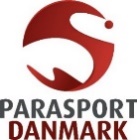 D. 15. JANUAR 2024Deltagere: John Petersson (JP) – fast mødeleder, Jens Boe Nielsen (JBN), Asger Krebs (AKR), Tine Rindum Teilmann (TRT), Lene van der Keur (LvdK), Jannie Hammershøi (JH), Jan S. Johansen (JSJ) – via Teams, Svenn Folkmann (SFO), og Even Magnussen (EM) – via Teams.Desuden deltog: Ivan Løvstrup (IL), Hanne Hede (HHE), Søren Jul Kristensen (SJK), og Michael Møllgaard Nielsen (MMN). Mødet indledtes med pkt. 9 Videnscenter om Handicap – ny strategi.Oplæg v. Dorte Nørregaard, VoH.Herefter fortsattes med pkt. 20 Temadrøftelse: Parasport Danmarks indsats for børn med udviklingshandicap, autisme og ADHD, v. idrætskonsulent Anders Dehlholm og SJK.DAGSORDENPraktiske forholdGodkendelse af dagsordenGodkendelse af referat fra bestyrelsens møde d. 11. nov. 2023Opfølgning på bestyrelsens møde d. 11. nov. 2023Fastsættelse af datoer og tid for bestyrelsesmøder m.v.Internationale møder/konferencerInternationale stævner/mesterskaber/turneringerSager fra ledelsen og bestyrelsen til orienteringNyt fra ledelsenNyt fra bestyrelsen.Videnscenter om Handicap – ny strategiAnsøgning fra Videnscenter om Handicap om økonomisk støtte til gennemførelse af undersøgelse af behov for aktivitetshjælpemidlerStatus på strategiaftaler med DIFSager til beslutningØkonomiAnkesag – StjernedrysFM og DMForslag til projekt om bæredygtighedFejringen af årets specialforbund (ifm. repræsentantskabsmødet)Bestyrelsens årsberetning.Indstilling til priserNyt navn til UlandsudvalgetSager til drøftelseTemadrøftelse: Parasport Danmarks indsats for børn med udviklingshandicap, autisme og ADHD	Eventuelt---oo0oo---PRAKTISKE FORHOLDAd 1	Godkendelse af dagsorden.	Dagsordenen blev godkendt.	Ad 2	Godkendelse af referat fra bestyrelsens møde d. 11. nov. 2023	Referatet fra mødet den 11. november 2023 blev godkendt og underskrevet af de tilstedeværende.Ad 3	Opfølgning på referatet fra bestyrelsens møde d. 11. nov. 2023	Intet til dette punkt.Ad 4	Fastsættelse af datoer og tid for bestyrelsesmøder m.v.Kommende bestyrelsesmøder:De kommende bestyrelsesmøder foreslås til afholdelse på følgende datoer og tidspunkter: 21. marts 2024 (afbud: JH)20. april 2024 (i forb. m. Repræsentantskabsmøde)Andre møder og arrangementer:Internationale arrangementer i Danmark samt større tværgående arrangementer opføres her.
Pressalit Årets Paraatlet, 1. februar 2024, Pressalit, RyRepræsentantskabsmøde, 20. april 2024, Scandic Kolding.SO idrætsfestival, 24. – 26. maj 2024 i Frederikshavn.Ad 5	Internationale møder/konferencerEPC Ex ordinary GA, 8. marts 2024, Riga, LetlandAd 6	Internationale stævner/mesterskaber/turneringerEM Powerchair floorball, 20.-28. oktober, MusholmParalympiske Lege 2024, d. 28. aug. – 8. sep. 2024, ParisSAGER FRA LEDELSEN OG BESTYRELSEN TIL ORIENTERINGAd 7	Nyt fra ledelsenCoca-Cola og Grundfos er nye sponsorer i Parasport Danmark 
To verdenskendte brands har sluttet sig til sponsorporteføljen i Parasport Danmark i 2024. Coca-Cola i Danmark træder ind som Special Olympics Danmark Partner, mens Grundfos bliver partner for kørestolsrugby. Coca-Cola har som mangeårig sponsor af den globale Special Olympics-idræt og som paralympisk partner i IPC siden 2020 et rigtig godt kendskab til international parasport og stor erfaring med, hvordan Coca-Colas kommunikationsflade kan bruges til at fremme inklusion og diversitet i idrætten. Det skal vi i samarbejde nu overføre til en dansk kontekst.  Grundfos, der var med omkring VM i kørestolsrugby i 2022, har ønsket at bygge videre på de meget positive erfaringer fra mesterskabet i Vejle og støtter derfor med det nye sponsorat det danske landshold i kørestolsrugby og holdets forberedelser til og deltagelse ved de Paralympiske Lege i Paris i sommeren 2024. OL-PL Dag 2023 på Experimentarium 
Atleter og trænere i den danske PL-bruttotrup deltog den 21. december i den stort anlagte OL-PL Dag på Experimantarium, hvor de fik en grundig og praktisk orientering om de kommende Olympiske og Paralympiske Lege i Paris. For atleterne bød dagen også på interviews og small talk med ca. 40 akkrediterede medier og journalister samt et foto shoot i udvalgte styles fra den nye OL- og PL-tøjkollektion fra Bestseller. Parasport Danmark var med i planlægning og eksekvering af dagens program og benyttede også lejligheden til at tage vores hovedsponsorer og paralympiske partnere med en tur ”bag scenen” i de danske PL-forberedelser og tale med dem om den kommende oplevelse i Paris til sommer.  Team Danmark samarbejde 2024Vort samarbejde med Team Danmark i 2024, som er det sidste år i det nuværende støttekoncept,  omfatter en fortsat støtte til de nuværende idrætter i samarbejdet: atletik, badminton, bordtennis, cykling, ridning, rugby, skydning, svømning og taekwondo i form af økonomisk støtte og ekspertbistand indenfor fysioterapi, sportsfysiologi, sportsanalyse og teknologi, sportsernæring og sportspsykologi, ligesom vi har fået bevilget mulighed for at have Team Danmark eksperter med ude til en lang række stævner og mesterskaber i 2024 frem mod PL.I det nuværende kategoriseringssystem er atleterne: Lisa Gjessing, Daniel Wagner, Tobias Thorning Jørgensen, Katrine Kristensen, Peter Rosenmeier, Emma Lund og Alexander Hillhouse placeret som Team Danmark Verdensklasseatleter, medens at vi har 22 atleter placeret som Team Danmark Eliteatleter og21 atleter placeres som Team Danmark Bruttogruppeatleter. I alt er 50 atleter indplaceret.Pressalit Sports AcademyNæste møde i træner- og holdledernetværket løber af stablen den 24. februar 2024 i Elsass lokaler i Charlottenlund. Vi skal her bl.a. gennemføre en workshop med Andreas Top Adler – Præstationsingeniør hos Team Danmark – der kommer forbi, og dels holder et oplæg om præstationsoptimering og mulighederne for støtte hertil inden for Team Danmark, dels forhåbentligt kan inspirere os til at tænke ud af boksen og i optimeringsmuligheder i de respektive idrætsgrene. Årets Para-atlet 2023Parasport Danmark og Pressalit kårer torsdag den 1. februar Pressalits Årets Para-atlet 2023, der ud over titlen også modtager 40.000 kroner. Overrækkelsen finder sted i Pressalits hovedkontor i Ry. Eliteudvalget har indstillet følgende kandidater:  Emma Lund, cykling, Tobias Thorning Jørgensen, ridning og Alexander Hillhouse, svømning.BocciaEgil Lundin er tiltrådt som fællestræner i boccia. Egil kommer med en masse erfaring både indenfor boccia på nordisk plan samt boccia på international plan. I Norge har Egil tidligere stået for bocciatræner uddannelsen, dommerkurser, stævner og landstræner for alle klasser. Egil skal stå for landsholdssamlinger samt tage til stævner med vores internationale spillere.Rising Stars SvømningHer fra 2024 kommer der nye svømmeklubber på banen i Rising stars projektet. Målet er i Danmark at sikre der i løbet af 2024 kommer Nye rising stars hold i svømning, så vi kan blive flere. Efter et halvt år uden Rising Stars svømmetilbud på Sjælland, så starter Roskilde svømning et hold op den 19. januar.Atletik2024 bliver også et spændende år for Frame Running, da IPC efter PL vil tage beslutning om, hvorvidt Frame Running skal med i 2028 i Los Angeles. Endnu en bevilling fra Elsassfonden for 2024 gør det muligt for Frame Running at forsætte samt udvide det nuværende setup, hvor alle atleter bliver tilknyttet almene atletik-miljøer.  Landsholdet i Frame Running består i øjeblikket af fem atleter, alle med CP, som ligger i toppen af verdensranglisten, hvilket betyder, at Danmark er et af de bedste lande internationalt. Dette bunder i et struktureret og dedikeret udviklingsarbejde omkring landsholdet – kombineret med et naturligt tidsmæssigt forspring som følge af, at Frame Running er en dansk opfindelse. Vi har derfor et stort ønske om at bevare dette forspring, og kan se, at det målrettede arbejde lavet i 2023, har medført markante forbedringer hos atleterne.Goalball damelandshold Fra en VM-placering som nr. 5-8 i december 2022 - til intet hold. Sådan er udviklingen desværre gået. I Danmark har vi nu kun to aktive kvinder der opfylder klassifikationskravet. En vigtig årsag er, at en mindre del af befolkning opfylder kravet om kun at have en synsrest på 10%. Det er den teknologiske udvikling og ikke mindst øjenlægernes dygtighed, der gør - ikke alene i Danmark men i den vestlige verden generelt - at der bliver færre og færre, som har en så stor synsnedsættelse, at de kan deltage internationalt i regi af IPC og IBSA. Det er selvfølgelig en positiv og god udvikling, men også en udvikling der truer goalball sporten.Via vores samarbejde med Dansk Blindesamfund oplever vi fra sommerskolen på Refsnæs, Kalundborg, at flere og flere af de ca. 60 deltagende børn har en synsrest på mellem 10 og 30%. Det er børn, der med de nuværende regler ikke vil kunne deltage i IPC og IBSA-arrangementer. Men også børn der ikke vil få succes med anden holdsport som eksempelvis håndbold og fodbold.Der er behov for, at der bliver udarbejdet et sportsspecifikt klassifikationssystem i goalball. Et system der inkluderer en større gruppe end i dag. Og et system der ikke presser dem med de største synshandicap ud af sporten.Hvis ikke det sker, så får Danmark efter al sandsynlig aldrig mere et damelandshold.Skydning træningslejr i BrisbaneLandstræner Jonas Jacobsson er netop nu med tre skytter på tre ugers træningslejr i Brisbane.Formålet for Kasper Lousdal, er at få rigtig meget udendørs træning på 50 m banen (den disciplin hvor han vandt VM sølv i 2022) målet er finaleplads ved PL 2024.For pistolskytten Buster Antonsen er det kampen om kvoteplads til PL 2024 der er målsætningen. Det er det også for Ditte Ladager Clausen de håber på at intensiv træning i foråret kan resultere i at hun skyder en kvoteplads hjem ved EM i juni Granada, Spanien.Brisbane er langt væk, men er valgt på grund af, at alle tre atleter har mulighed for at være med i 2032, hvor PL er i Brisbane. Derudover har landstræneren gode kontakter til skydemiljøet i byen. De tre atleter financierer selv alle deres egne udgifter. Bodil Eskesen CentretCentret har tilbudt at stille deres Multihal gratis rådighed for vores klubber og Parasport Danmark generelt. Det gælder både aften og weekendarrangementer. De har indkøbt en gulvvaskemaskine, der kan fjerne harpiks mm. Centeret ønsker at knytte endnu tættere bånd til os. Vi er blevet tilbudt oplagringsplads til vores udstyr mm. Motivationen fra deres side er, at indlagte patienter, deres pårørende og centerets personale kan blive inspireret af vores aktiviteter. Patienterne kan med egne øje og evt. ved at prøve at være med, blive opløftet af at se glade idrætsfolk i aktion.Vi skal nu i dialog med klubber, idrætsudvalg og andre om, hvordan vi får det bragt bedst muligt i spil.SOIF2024 som anledning til afholdelse af Kom-og-prøv idrætsdag i Frederikshavn.Lørdag d. 3. feb. afholder vi en idrætsdag, hvor personer over 16 år med generelle indlæringsproblemer eller udviklingshandicap (dvs. udviklingshandicap, autismespektrum forstyrrelser og det som ligger i gråzonen) kan deltage.Indbydelse til arrangementet er udsendt til kommunale bo-, dagtilbud og bostøttere, samt lokale handicapidrætsforeninger.Idrætsdagen har to overordnede formål:1. Øget opmærksomhed hos borgere med udviklingshandicap, samt deres personaler/pårørende, på hvilke idrætsmuligheder, der allerede eksisterer i Frederikshavn Kommune, samt præsentere nye/flere idrætstilbud for at aktivere flere, som endnu ikke er idrætsaktive på ugentlig basis.2. At få flere lokale deltagere til at tilmelde sig SOIF2024.Deltagerne har mulighed for at vælge mellem ridning, bowling, fodbold og svømning om formiddagen, og vælge mellem håndbold, floorball, badminton og boccia om eftermiddagen.Alle udgifter i forbindelse med arrangementet dækkes af Handicapidrættens Fællesråd i Frederikshavn.Bevæg dig for livet - Parasport og idræt for sindetSamarbejdsaftalen med DAI og DGI løber ud i 2024. Det betyder, at styregruppen er begyndt den indledende dialog om potentielt fortsat samarbejde. Der er ønske fra alle tre organisationer om at fortsætte, og styregruppen vil indlede en proces omkring, hvad en fælles indsats kan indeholde efter 2024. Skal det fortsat være med fokus på at indgå kommuneaftaler og involvere flere og flere DGI landsdelsforeninger? Skal det være fælles, centrale indsatser og koncepter? Eller er der helt nye veje at kigge? I første omgang indkaldes styregruppen samt centrale medarbejdere i regi af BDFL PI til en procesdag primo februar.Praktikant i VejleKristoffer Kristensen er startet i et i første omgang 3 måneders praktikforløb som led i et afklaringsforløb ift. flexjob. Kristoffer er 26 år, bosat i Horsen kørestolsbruger, tetraplegiker og kørestolsrugbyspiller. Kristoffer skal være tilknyttet vores undervisningskorps og hans kontaktperson er en af vores undervisningskoordinatorer René Sloth.Samarbejde med DGI om gymnastikTil Special Olympics World Summer Games I Berlin 2023 havde vi besøg af DGI’s formand og direktør. Her inviterede til DGI til at samarbejde om udvikling af gymnastik for mennesker med handicap og særlige behov. Vi har nu haft et indledende møde formanden for gymnastikken i DGI Asbjørn Nielsen og gymnastikkonsulent Helle Klüver. Interessen fra DGI er stor, så vi ser frem til at beskrevet et projekt sammen med DGI, som kan få gymnastikken for ikke mindst mennesker med udviklingshandicap og særlige behov til at blomstre. Og måske kan deltagelse i DGI’s landsstævne 2025 indgå. DGI’s Landsstævne 2025Vi er i dialog med DGI og Vejle kommune ift. at sikre, at parasporten bliver synlig på landsstævnet i Vejle. Ikke mindst Vejle kommune lægger stor vægt på, at parasporten skal være synlig. VI har forsøgt tidligere at mennesker med handicap til at deltage på landsstævner med begrænset succes. Årsagen til den begrænsede succes er formentligt tidspunktet (i sommerferien) og en ret høj deltagerpris. Derfor er vores succeskriterie denne gang i højere grad, at parasporten bliver synlig ift. opvisninger, kom og prøv aktiviteter m.m., hvor landsstævnets øvrige deltagere får mulighed for at se og prøve parasport.	På tegnebrættet lige nu bl.a. er:”Kom og prøv” kørestolsrugby, kørestolsbasketball, goalball m.m. Unified Sport (håndbold og/eller fodbold), hvor landsstævnedeltagere kan prøv Unified sammen med vores atleter med udviklingshandicapOpvisninger i gymnastik af ”vores” klubholdAf Sommerhøjskolen på Egmont højskolen besøger landsstævnet (landsstævnet falder sammen med ”vores” sommerhøjskole)Cykling:Sportsåret 2023 blev fejret i Herning den 6. januar med den årlige sportsgalla i Jyske Bank Boxen. Her blev en lang række store sportslige øjeblikke for året hyldet, og en lang række personer blev hædret med nomineringer og priser. Paracykelrytteren Emma Lund var nomineret til og vandt ”Kulturministerens Parasportspris”, for sine præstationer i paracykling - hvor hun i 2023 både vandt VM-bronze i enkeltstart og VM-guld i linjeløb – og for hendes bidrag til at skabe opmærksomhed og forståelse for cerebral parese. De øvrige nominerede var DBU’s og Parasport Danmarks ’En del af holdet’ - der er et tilbud om fodbold til børn og unge med særlige behov – og Fin Biering-Sørensen, professor emeritus, der lige siden 1970’erne har bidraget til parasportens store udvikling.Derudover var Emma Lund også nomineret til Toyotas ”Intet er umuligt-pris”, der hædrer opnåelsen af det umulige. Den gives til en eliteatlet, som har trodset alle odds, gjort det umulige og kæmpet ekstraordinært hårdt og vedholdende for at nå et stort resultat. Bag prisen står Toyota Danmark, Danmarks Idrætsforbund og Team Danmark. Denne pris blev dog vundet af den danske herredouble i badminton, Kim Astrup og Anders Skaarup Rasmussen. Afslutningsvis kan det kort nævnes, at når DM-ugen løber af stablen i 2024 i Herning så er paracykling med. Lørdag d. 22. juni bliver det afgjort hvem som bliver dansk mester i paracyklingens forskellige klasser.Ad 8	Nyt fra bestyrelsenNyt fra JP:Deltog i EPC’s Online membership gathering, der omhandlede situationen om, at Russiske og Hviderussiske atleter får lov til at deltage som individuelle og neutrale atleter til PL 2024 i Paris. De baltiske lande og Ukraine ønsker at denne beslutning omgøres, bl.a. ved hjælp fra EPC og de europæiske lande. Der er indkaldt til en ekstraordinær generalforsamling i starten af marts 2024 i EPC, men p.t. er det uklart om hvilket forslag, der skal stemmes om og hvordan det formuleres. Onlinemøder herom foregår igen i februar.Har sammen med Ivan og Frans Hammer (næstformand, DIF) haft møde med Søren Pape, De konservative, hvor vi fik lejlighed til en drøftelse af vores 10 punkter under vores nationale interessevaretagelse.Deltog i frokost og modtag donation fra Statsaut. revisor, cand. jur. C.N.M. Christiansens Legat.Deltog i møde med Coca-cola om vores netop offentliggjorte sponsorat.Deltog i tilknytning til den stort anlagte OL-PL Dag på Experimantarium, i møde med vores sponsorer, hvor de fik præsenteret lidt om hotel og arrangementer under de Paralympiske Lege i Paris. Fik desuden hilst på en del af vores atleter på dagen.Forud for Sport 2023 i Herning, var alle specialformænd samlet til topledermøde og i år sammen med sekretariatsledere/direktører, hvor vi fredag aften og lørdag formiddag drøftede indhold i det kommende politiske program for DIF. Hovedemnerne er Unge, Frivillige, Talenter og samarbejde på tværs af idrætten. Et oplæg til politisk program vil blive drøfte på DIF’s årsmøde i maj, 2024.Nyt fra JBN:Som tidligere nævnt, har jeg, i samarbejde med sekretariatet, udformet og sendt et brev til bestyrelsen for "Hall of Fame" vedr. muligheden for at bestyrelsen også kikker lidt ekstra på parasportens udøvere.I år blev Lasse Swan udpeget og uagtet, at han har været en dygtig håndboldspiller, så bliver han den fjerde håndboldspiller ud af de ialt 40 medlemmer. Håndbold er jo en relativt lille sport, som dyrkes på et højt og professionelt plan i omkring 10 lande. Konkurrencen er derfor ikke voldsomt stor og det er nok også årsagen til, at Norge, Sverige og Danmark altid ender i toppen. Noget andet er, at vi må forvente, at spillere som Niclas Landin og Mikkel Hansen (og Nicolai Jacobsen, som tidligere er betegnet som den bedste fløjspiller nogensinde) således også må komme i betragtning i fremtiden, når de har standset deres karriere.Man kan også nævne andre håndboldspillere på Lasse Swans niveau. Derved kommer håndbolden til at fylde uforholdsmæssigt meget i HoF.Jeg repræsenterede PD på et møde primo december om bæredygtighed i idrætten. Det har fået mig til at udarbejde et projektforslag, som vi skal tage stilling til på B-mødet. Jeg har tidligere nævnt, at Idrætsskolen og KIFU stod overfor så voldsomme beskæringer af tilskud fra Københavns Kommune, at begge institutioner reelt stof over for at måtte opløses. Idrætsskolen tog initiativ til at de to (og andre) tilbud blev eksponeret stærkt i medierne og at der blev arrangeret en demonstration på Rådhuspladsen op til det møde, hvor Borgerrepræsentationen skulle tage stilling til budgettet. Det endte med, at man fandt besparelser andre steder og at både KIFU og Idrætsskolen kommer til at skulle bespare mindre beløb, så skolen kan fortsætte med næsten uformindsket styrke.Arbejdsgruppen har nu færdiggjort arbejdet med at lave PDs "historie- og studiecenter". Der findes i arkivet et utal af faglige artikler, historisk dokumentation og billeder. Vi overvejer at lave et par mindre udstillinger med nogle træk fra forbundets tid. Gode idéer modtages. Nyt fra LvdK29. nov. Breddeudvalgsmøde incl. møde med strukturudvalget. Her fik alle medlemmer fra breddeudvalget god lejlighed til at komme med egne betragtninger. Andre punkter, vi har forholdt os til er fx Ankesag fra Stjernedrys. Vi har også lige på en ugemail givet samtykke til nedlæggelse af sommersportsskolerne.Ad 9	Videnscenter om Handicap – ny strategiv. Dorte NørregaardDorte Nørregaard, direktør for Videncenter om Handicap (VoH), orienterede om organisationens nye strategi samt samarbejdspotentialet mellem Parasport Danmark og VoH. Ad 10	Ansøgning fra Videnscenter om Handicap om økonomisk støtte til gennemførelse af undersøgelse af behov for aktivitetshjælpemidler	Bilag: forklædeResumé: VoH har sammen med analysebureauet Moos-Bjerre udformet et undersøgelsesdesign, der skal afdække, hvor mange mennesker med handicap, der får bevilliget aktivitetshjælpemiddel samt lave en sundhedsøkonomisk analyse, der belyser konsekvenser for mennesker med handicap – og samfundet – ved manglende adgang til hjælpemidlerne.Hvorfor en undersøgelse? Det er erfaringen fra Finland og VoH’s vurdering, at der er brug for et vidensgrundlag af en vis kvalitet, hvis vi skal videre med at styrke adgangen til aktivitetshjælpemidler. Indtil videre har vi kun anekdotisk viden om hjælpemidlerne til sport og fritid. Det er VoH’s forhåbning, at undersøgelsen bliver en vigtig videnskilde i det fremadrettede arbejde for både Parasport Danmark, videnscenteret og handicaporganisationerne, men også at det bliver et redskab, der gør det muligt at løfte dagsordenen politisk.VoH forventer at undersøgelsen vil modtage støtte fra Bevica Fonden, Elsass Fonden, Parasport Danmark om et bidrag også.Parasport Danmark vil få det endelige undersøgelsesdesign tilsendt og have fuld råderet over undersøgelsens resultaterParasport Danmark har tilkendegivet overfor VoH, at man vil støtte undersøgelsen med kr. 30.000. Det er dog en forudsætning, at Parasport Danmark kan godkende det endelige undersøgelsesdesign samt at de forventede bidragsydere er medfinansierende.Anbefaling til bestyrelsen: Bestyrelsen tog orienteringen til efterretning.Ad 11	Status på strategiaftaler med DIFBilag: forklæde, notat om status på strategisporResumé: DIF og Parasport Danmark følger løbende op på arbejdet med de fire spor i strategiaftalen.Seneste opfølgning fandt sted på statusmøde den 24. oktober 2023.I forbindelse med statusmødet konkluderer DIF’s strategikonsulent, at Parasport Danmark ”… arbejder fortsat struktureret med strategiaftalen, og følger i høj grad planen.”Anbefaling til bestyrelsen: Bestyrelsen tog orienteringen til efterretning.SAGER TIL BESLUTNINGAd 12	Økonomi1. ØU møde 3. januar 2024Bilag: forklæde og referat	Resumé: På Økonomiudvalgsmøde den 3. januar 2024 blev følgende bl.a. drøftet•	det reviderede budget 2024•	budgetudkast for 2025 & 2026•	ansøgning omkring VIRTUS.
Anbefaling til bestyrelsen: Tages til efterretningBeslutning: Bestyrelsen tog referatet fra seneste Økonomiudvalgsmøde til efterretning. 2. Budget 2024 version 2Bilag: forklæde, bemærkninger, budget 2024 version 2Resumé: Budget 2024 er blevet revideret og budget 2024 version 2 udviser et driftsunderskud på 85 t.kr. Anbefaling til bestyrelsen: ØU indstiller at budgettet godkendes.Beslutning: Bestyrelsen godkendte budgettet.3. Budget 2025 og 2026Bilag: forklæde, bemærkninger, budget 2025 og 2026Resumé: Det udarbejdes budgetforslag blev gennemgået på ØU møde 3. januar 2024.I både 2025 og 2026 er der budgettet med et underskud på 87 t.kr.Anbefaling til bestyrelsen: ØU indstiller at budgetterne godkendes.Beslutning: Bestyrelsen godkendte budget 2025 og 2026.4. VIRTUS ansøgning strategisk egenkapitalBilag: forklæde, Virtus aktivitetsplan	Resumé: På Økonomiudvalgsmøde den 3. januar 2024 blev Eliteudvalgets ansøgning drøftet
	Anbefaling til bestyrelsen: ØU indstiller at ansøgningen imødekommes med total 600 t.kr. fra den strategiske egenkapital i perioden 2024-2027Beslutning: Bestyrelsen besluttede at imødekomme ansøgningen med kr. 600 t.kr. Beløbet tages fra bestyrelsens strategiske egenkapital i perioden 2024-2027.Ad 13	Ankesag – StjernedrysBilag: forklæde og notat	Resumé: Stjernedrys har anket en afgørelse fra breddeudvalget (bilag 1). Sagen er tidligere anket til breddeudvalget efter at fodboldudvalget har taberdømt et hold fra klubben ved et stævne og tillige udelukket klubben fra deltagelse i et kommende stævne.Der har været to sager mellem fodboldudvalget og Stjernedrys. Den første var en sag mod en spiller fra Stjernedrys, der ved et indendørs klubstævne i marts 2023 i Odense skubbede / slog til en dommer. Denne sag afsluttet, da Stjernedrys har valgt ikke at gå videre med sagen efter at de ikke fik medhold i deres anke til breddeudvalget – se bilag 4. Den aktuelle anke handler om, at deres C-hold er blevet taberdømt for brug af en ulovlig spiller (ham som fik karantæne i den første ankesag) i deres kampe ved 2. runde i FM-turneringen 2023-24, og om at Stjernedrys gentagne gange bevidst er gået imod fodboldudvalgets afgørelser og derfor udelukkes for deltagelse i 3. runde af FM-turneringen 2023-24 (bilag 2).I Stjernedrys’ ankeskrivelse til bestyrelsen omtaler de primært forhold, som omhandler den første anke (afsnittene om regelsæt, om stævnet i Odense er et PD-stævne, om Sønderborgs målmand m.m), og disse dele kan derfor afvises med henvisning til afgørelsen på den første ankesag (bilag 1).Ift. breddeudvalgets afgørelse i den anden ankesag skriver Stjernedrys, at de har skrevet til Søren (mig) inden stævnet den 17.9. Jeg hører først herom den 17.9. om morgen, og skriver så til Stjernedrys, at de risikerer at blive taberdømt, hvis de benytter den karantænedømte spiller (bilag 4).Endelig påpeger de behovet for fælles regelsæt til indendørsstævner. Det kan vi opfordre klubben og fodboldudvalget til at tage op landsmødet.De to ankesager peger på, at vi er udfordret, når der – heldigvis sjældent – er konflikter ift. regler og tolkninger, som medfører protester, og at vores generelle retningslinjer for protester og muligheder for anker er upræcise.Vi kunne helt sikkert have mere præcise regler og retningslinjer ift. konflikter i de enkelte idrætter, men det vil kræve et meget stort arbejde for at stå bedre, når der en sjælden gang er konflikter, som fører til formelle protester.  Anbefaling til bestyrelsen: Bestyrelsen tager stilling til anken fra Stjernedrys.Desuden anbefales det, at bestyrelsen accepterer, at vi ikke kan have detaljerede regler og retningslinjer ift. konflikter i alle vores idrætter, og at når der opstår konflikter, kan henvise til regler og praksis i relevante specialforbund.Endelig anbefales det, at vores generelle regler for protester og anker præciseres.Beslutning: Bestyrelsen besluttede at afvise anken fra Stjernedrys, som nu meddeles afslag samt oplysning om ankemulighed.Herudover tilsluttede bestyrelsen sig de øvrige anbefalinger.Ad 14	FM og DMBilag: forklædeResumé: Vores mesterskaber i de enkelte idrætter har siden oprettelsen af DHIF heddet Forbundsmesterskaber (FM) og vinderne blev dermed forbundsmestre.Enkelte discipliner i enkelte idrætter er hen over de sidste 10-15 år efter ansøgning i DIF, blevet godkendt af DIF som officielle DIF-godkendte Danmarksmesterskaber, hvilket har udløst officielle DIF-medaljer.Parallelt hermed har nogle idrætter valgt at bruge betegnelsen DM/Danmarksmesterskaber for deres mesterskaber, hvilket vi i PD ikke har reageret imod, da betegnelsen DM/Danmarksmester ikke er en beskyttet titel. Derfor er praksis efterhånden, at idrætterne frit kan vælge mellem FM og DM.Anbefaling til bestyrelsen: Bestyrelsen tager denne praksis til efterretning.Beslutning: Bestyrelsen besluttede, at den enkelte idræt frit kan vælge at kalde det nationale mesterskab for enten Forbundsmesterskaber (FM) eller Danmarksmesterskaber (DM). Denne beslutning er dog forudsat, at begrebet ”Danmarksmester” ikke er en beskyttet titel.Note: Efter mødets afholdelse har DIF d. 16. jan. 2024 meldt tilbage, at vi gerne må bruge termen: Danmarksmesterskab.Ad 15	Forslag til projekt om bæredygtighedBilag: forklæde og notat.Resumé: Jeg foreslår – på baggrund af et møde i DIF/Nordea Fonden – at vi dels dokumenterer, hvordan vi selv agerer bæredygtigt i forhold til vores arbejde og aktiviteter, dels formulerer råd og vejledning til, hvordan vi kan styrke vores ”grønne” adfærd
Anbefaling til bestyrelsen: At vi efter repræsentantskabsmødet nedsætter en projektgruppe, som tager udgangspunkt i vedhæftede bilagBeslutning: Bestyrelsen besluttede, at der efter repræsentantskabsmødet nedsættes en projektgruppe, som i sit arbejde tager udgangspunkt i det vedhæftede bilag.Ad 16	Fejringen af årets specialforbund (ifm. repræsentantskabsmødet)Bilag: forklæde og oplægResumé: Bestyrelsen har besluttet at fejring af, at vi blev årets specialforbund i 2023, skal ske i forlængelse af repræsentantskabsmødet 2024.Anbefaling til bestyrelsen: Bestyrelsen tager denne praksis til efterretning.Beslutning: Bestyrelsen godkendte det foreslåede program med enkelte ændringer.Ad 17	Bestyrelsens årsberetningBilag: forklæde og tidsplanResumé: Den 3. januar har bestyrelse og ledelse modtaget en oversigt over emner + ansvarlige samt guidelines om længde og form. Der er deadline for levering af tekst til Kommunikation den 1. februar 2024. Når alle input er modtaget, skriver Kommunikation teksterne sammen til en samlet årsberetning og udarbejder forslag til illustrationer og infografik, hvorefter en arbejdsgruppe læser det igennem og kommer med input/justeringer. Bestyrelsen skal tage stilling til, hvem denne arbejdsgruppe skal bestå af. Rettelserne gennemføres + der læses korrektur, inden den samlede årsberetning layoutes og trykkes. Det fysiske format ændres lidt ift. 2022-udgaven, der var i A5-format + med hæftet ryg. I år laves den i et lidt større format (160 x 220 mm) + med limet ryg.Beslutning: Bestyrelsen besluttede den foreslåede proces for produktion af årsberetningen 2023. JP, JBN og TRT udgør redaktionsgruppen.Ad 18	Indstilling til priserBilag: forklæde, Helene Elsass Fonden 2024, Vanførefondens Opmuntringspris.Resumé: Parasport Danmark er igen i år venligst blevet gjort opmærksom på muligheden for at indstiller kandidater til henholdsvis Helene Elsass Prisen 2024 og Vanførefondens Opmuntringspris 2024.Administrationen vil på mødet komme med eksempler på mulige kandidater.Anbefaling til bestyrelsen: Bestyrelsen tager stilling til om, man ønsker at indstille kandidater til de to priser, og i givet fald hvem.Beslutning: Bestyrelsen besluttede sig for om, der skal indstilles kandidater til de to priser samt evt. hvem.Ad 19	Nyt navn til UlandsudvalgetBilag: forklæde Resumé: Ulandsudvalget bør få et nyt navn, da “Uland” sjældent bruges mere og opfattes negativt.Anbefaling til bestyrelsen: Det nuværende Ulandsudvalg foreslår at skifte navn til “Udvalget for globalt samarbejde” eller “Udvalget for globale partnerskaber”Ser vi omkring os, har DHF valgt at kalde det “Globalt samarbejde”. DH bruger “Internationalt samarbejde”, mens Danida bruger betegnelsen “Udviklingssamarbejde”I Ulandsudvalget har vi først og fremmest et ønske om at komme af med det gamle navn. Hvad det nye skal være, er der ikke kraftige holdninger til.Beslutning: Bestyrelsen besluttede, at Ulandsudvalget fra d.d. benævnes ”Udvalg for globalt samarbejde”.SAGER TIL DRØFTELSEAd 20	Temadrøftelse: Parasport Danmarks indsats for børn med 
udviklingshandicap, autisme og ADHDBilag: præsentationIdrætskonsulent Anders Dehlholm og SJK gav et kort oplæg vedr. Parasport Danmarks indsats for børn med udviklingshandicap, autisme og ADHD samt de videre perspektiver heri.Efterfølgende drøftede bestyrelsen oplægget. Bestyrelsen foreslog, at denne indsats bliver tænkt ind som et spor i den kommende strategiaftale med DIF – herunder et evt. samarbejde med Specialsport.dk.EVENTUELTJBN havde inden mødet fremsendt materiale vedr. Sport 2023 og specifikt værterne og publikums reaktion i forbindelse med Kulturministerens Parasportspris.Bestyrelsen drøftede baggrunden for publikums reaktion og vil afsøge muligheden for at invitere Olivia Dahl til en temadrøftelse.Ref.: IVL/go